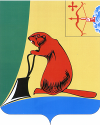 Общие положенияНа основании заключенного Соглашения о передаче                          Контрольно-счетной комиссии Тужинского муниципального района полномочий контрольно-счетного органа муниципального образования Пачинское сельское поселение по осуществлению внешнего муниципального финансового контроля от 10.04.2012, в соответствии с требованиями статьи 264.4 Бюджетного кодекса Российской Федерации (далее – БК РФ), статьи 8 решения Тужинской районной Думы Кировской области от 13.12.2021                     № 4/25 «Об утверждении Положения о Контрольно-счетной комиссии муниципального образования Тужинский муниципальный район Кировской области», статьи 47 решения Пачинской сельской Думы Тужинского района Кировской области четвертого созыва от 19.11.2020 № 46/145                               «Об утверждении Положения о бюджетном процессе в муниципальном образовании Пачинское сельское поселение» (далее – Решение Пачинской сельской Думы от 19.11.2020 № 46/145 «О бюджетном процессе»), Контрольно-счетной комиссией муниципального образования Тужинский муниципальный район Кировской области (далее – Контрольно-счетная комиссия) проведена внешняя проверка годового отчета об исполнении бюджета муниципального образования Пачинское сельское поселение за 2022 год (далее – проект Решения).Годовой отчет об исполнении бюджета муниципального образования Пачинское сельское поселение за 2022 год, проект Решения с приложениями представлены в Контрольно-счетную комиссию в полном объеме и в срок, установленный статьей 46 решения Пачинской сельской Думы от 19.11.2020 № 46/145 «О бюджетном процессе», статьей 264.4 БК РФ. В соответствии со статьей 264.6 Бюджетного кодекса РФ, статьей 48 Решения Пачинской сельской Думы от 19.11.2020 № 46/145 «О бюджетном процессе» отдельным приложением к Решению об исполнении бюджета за отчетный финансовый год утверждается показатель «Расходы бюджета по ведомственной структуре расходов бюджета».Согласно статье 6 Бюджетного кодекса РФ:ведомственная структура расходов бюджета - распределение бюджетных ассигнований, предусмотренных законом (решением) о бюджете, по главным распорядителям бюджетных средств, разделам, подразделам, целевым статьям, группам (группам и подгруппам) видов расходов бюджетов либо по главным распорядителям бюджетных средств, разделам, подразделам и (или) целевым статьям (государственным (муниципальным) программам и непрограммным направлениям деятельности), группам (группам и подгруппам) видов расходов классификации расходов бюджетов.Приложением № 4 к проекту Решения бюджетные ассигнования по ведомственной структуре расходов бюджета поселения на 01.01.2023 год распределены лишь по распорядителю, разделам и подразделам. Распределение по целевым статьям, группам (группам и подгруппам) видов расходов бюджета отсутствует.Кроме того, пунктом 5 проекта Решения утверждено распределение бюджетных ассигнований по ведомственной структуре расходов бюджета поселения на 01.01.2022 года согласно Приложению № 4. Приложение № 4 представлено по состоянию на 01.01.2023 года, отчетным годом является 2022 год. Таким образом, проект Решения содержит опечатку.В соответствии со статьей 264.6 Бюджетного кодекса РФ законом (решением) об исполнении бюджета утверждается отчет об исполнении бюджета за отчетный финансовый год с указанием общего объема доходов, расходов и дефицита (профицита) бюджета.Статьей 48 Решения Пачинской сельской Думы от 19.11.2020 № 46/145 «О бюджетном процессе» определено, что годовой отчет об исполнении бюджета поселения утверждается решением сельской Думы.В представленном проекте Решения отсутствует формулировка об утверждении отчета об исполнении бюджета, пунктом 1 утверждаются только основные характеристики отчета об исполнении бюджета.Выявлены нарушения Инструкции о порядке составления и представления годовой, квартальной и месячной отчетности об исполнении бюджетов бюджетной системы РФ, утвержденной приказом Министерства финансов РФ от 28.12.2010 № 191н:нарушение пункта 4, бюджетная отчетность за 2022 год не пронумерована;нарушение пункта 6, Отчет об исполнении бюджета главного распорядителя, распорядителя, получателя бюджетных средств, главного администратора, администратора источников финансирования дефицита бюджета, главного администратора, администратора доходов бюджета                 ф. 0503127, Отчет о движении денежных средств ф. 0503123 не содержат подпись руководителя;нарушение пункта 158, в связи с тем, что при проведении инвентаризации расхождений не выявлено, заполнение таблицы № 6 «Сведения о проведении инвентаризации» не требовалось, а следовало указать сведения о проведенной годовой инвентаризации в текстовой части раздела 5 «Прочие вопросы деятельности субъекта бюджетной отчетности» Пояснительной записки ф. 0503160;нарушение пункта 163, не заполнены графы 8 и 9 в разделе 2 Сведений об исполнении бюджета ф. 0503164, в которых необходимо отражать соответствующий код и наименование причины, повлиявшие на наличие указанных отклонений по показателям  исполнение которых составило менее 95% от плановых показателей с учетом изменений на отчетную дату, а также не раскрыта информация о причинах данных отклонений в текстовой части Пояснительной записки ф. 0503160.Проведена выборочная проверка контрольных соотношений отдельных показателей форм бюджетной отчетности, а именно:проверка показателей по исполнению доходов бюджета, указанные в        ф. 0503127 по строке 010 графам 4, 5, показателям, указанным в ф. 0503164 по строке 010 графам 3, 5 расхождений не выявила;показатели по расходам бюджета, указанные в ф. 0503127 по строке 200 в графах 4, 6, 10, соответствуют показателям, указанным в ф. 0503164 по строке 200 графам 3, 5, 7;показатель по результату исполнения бюджета ф. 0503127 по строке 450 в графах 6, 9, соответствует показателю, указанному в ф. 0503164 по строке 450 графы 5.Общая характеристика исполнения бюджета в 2022 годуРешением Пачинской сельской Думы от 21.12.2021 № 58/192                       «О бюджете муниципального образования Пачинское сельское поселение на 2022 год и плановый период 2023 и 2024 годов» первоначально на 2022 год прогнозируемый объем доходов был утвержден в сумме 2 829,5 тыс. рублей, расходов – в сумме  2 832,5 тыс. рублей, дефицит бюджета был предусмотрен в объеме 3,0 тыс. рублей.За 2022 год в решение о бюджете было внесено 4 поправки.При внесении изменений в бюджет поселения корректировались все источники поступления доходов, все разделы функциональной классификации расходов бюджета поселения и вносились изменения в муниципальные программы.Внесение изменений в бюджет поселения было обусловлено корректировкой расходов бюджета за счет остатков средств, образовавшихся на начало отчетного года, фактическим поступлением доходов относительно первоначально запланированных объемов. В результате уточненные плановые назначения доходов бюджета по сравнению с первоначально установленными показателями были увеличены на 1 011,5 тыс. рублей или на 35,7% и составили 3 841,0 тыс. рублей; расходов – на 1 418,9 тыс. рублей или на 50,1% и составили                               4 251,4 тыс. рублей; дефицит спланирован на уровне 410,4 тыс. рублей.Основные характеристики бюджета поселения на 2022 год представлены в следующей таблице:Исполнение бюджета поселения в 2022 году по доходам составило                                             3 836,0 тыс. рублей, или 99,9% от уточненного плана; по расходам –           3 871,3 тыс. рублей, или 91,1% от уточненного плана. По итогам 2022 года дефицит сложился в объеме 35,3 тыс. рублей.Анализ исполнения доходной части за 2022 годБюджет поселения за 2022 год по доходам формировался за счет налоговых, неналоговых и безвозмездных поступлений.Поступления доходов бюджета поселения за 2022 год приведены в таблице:В структуре доходов основным источником доходов являются безвозмездные поступления – 80,3%.В целом первоначальный план по доходам скорректирован в сторону увеличения на 1 011,5 тыс. рублей и составил 3 841,0 тыс. рублей, что больше на 739,5 тыс. рублей к уровню 2021 года (на 23,9%).Прогноз налоговых доходов в течение 2022 года скорректирован в сторону увеличения на 11,2 тыс. рублей, неналоговых на 7,8 тыс. рублей и безвозмездных поступлений на 992,5 тыс. рублей.Фактически объем поступивших доходов за 2022 год составил 3 836,0 тыс. рублей или 99,9% к уточненному прогнозу, 135,6% к первоначальному прогнозу.При общем исполнении доходов бюджета поселения на уровне 99,9% к уточненному прогнозу, налоговые доходы исполнены на уровне 99,2%, неналоговые доходы и безвозмездные поступления – на 100%.Объем поступлений и структура налоговых доходов  в 2022 году сложились следующим образом:Первоначальный план по налоговым доходам в ходе исполнения бюджета 2022 года увеличен на 11,2 тыс. рублей, или на 1,9%. Основную долю в структуре налоговых доходов традиционно занимают акцизы -70,4%.Прогноз налоговых доходов был увеличен по налогу на доходы физических лиц на 16,4 тыс. рублей или на 27,5%, по единому сельскохозяйственному налогу на 46,4 тыс. рублей или на 100% и налог на имущество физических лиц на 1,4 тыс. рублей или 12,7%.Прогноз по земельному налогу подвергся наибольшей корректировке и был уменьшен на 105,1 тыс. рублей, или на 68,2%. Поступления налоговых доходов в бюджет поселения по сравнению с 2021 годом увеличились на 7,1 тыс. рублей или на 1,2% и составили                       604,7 тыс. рублей. Доля налоговых доходов в общем объеме доходов составила 15,8%.На изменение объема налоговых доходов по сравнению с 2021 годом повлияло в основном сокращение поступлений земельного налога на                      65,0 тыс. рублей или на 57,9%, единого сельскохозяйственного налога на 4,6тыс. рублей или на 9,9% и  государственной пошлины на 4,5 тыс. рублей или на 75%; при росте поступлений налога на доходы физических лиц на                14,5 тыс. рублей или на 23,7%, акцизов на  65,3 тыс. рублей или на 18,1%, налога на имущество физических лиц на 1,4 тыс. рублей или на 4,8%.В структуре налоговых доходов в 2021 году наибольший удельный вес занимают поступления акцизов 60,4% и земельный налог 12,7%.Поступления неналоговых доходов в 2022 году приведены в следующей таблице:Неналоговые доходы в 2022 году поступили в бюджет поселения в сумме 146,0 тыс. рублей или 100% уточненного прогноза на год. Прогнозный план в ходе исполнения бюджета 2022 года по неналоговым доходам был увеличен на 7,8 тыс. рублей или на 5,6% за счет увеличения доходов от использования имущества на 8,4 тыс. рублей или на 7,6%. Доходы от самообложения снизились на 0,6 тыс. рублей или на 2,2%.По сравнению с 2021 годом поступления неналоговых доходов                                    в 2022 году уменьшились на 69,0 тыс. рублей или на 32,1%. Данное снижение связано с отсутствием поступления доходов от компенсации затрат и небольшим снижением доходов от самообложения на 0,9 тыс. рублей или на 3,2%.Доля неналоговых доходов в общем объеме доходов бюджета поселения составила 3,8%.В структуре неналоговых доходов по итогам 2022 года наибольший удельный вес занимают доходы от использования имущества – 81,3%.Поступления безвозмездных поступлений в 2022 году приведены в следующей таблице:В структуре доходов бюджета поселения по итогам 2022 года безвозмездные поступления занимают 80,4%, их объем составил                       3 085,3 тыс. рублей или 100% к уточненному плану.Общий объем безвозмездных поступлений, поступивших в бюджет поселения в 2022 году по сравнению с 2021 годом, увеличился на                        801,4 тыс. рублей или на 35,1% за счет увеличения поступления объема дотаций на 835,8 тыс. рублей или на 39,6%, субвенции на 7,7 тыс. рублей или на 8,5% при сокращении поступлений иных межбюджетных трансфертов на 42,1 тыс. рублей или на 49,9%.В структуре безвозмездных поступлений основную долю составляют дотации – 95,4%.Анализ исполнения расходной части за 2022 годВ ходе исполнения бюджета поселения на 2022 год общий объем расходов увеличен на 1 418,9 тыс. рублей, или на 50,1%. По итогам отчетного года расходная часть бюджета поселения исполнена в объеме                                        3 871,3 тыс. рублей или 91,1% к уточненным бюджетным назначениям.Отраслевая структура расходов бюджета поселения в 2022 году представлена в таблице:По сравнению с 2021 годом объем расходов бюджета поселения в целом увеличился на 671,0 тыс. рублей или на 21%.В общем объеме расходов основную долю занимают расходы общегосударственные расходы – 45,2%, национальная безопасность и правоохранительная деятельность – 31,3%.По итогам 2022 года уровень исполнения бюджета поселения по расходам составил 91,1%, что выше уровня исполнения 2021 года (85,1%)                              на 6 процентных пункта.Объем неисполненных бюджетных ассигнований в 2022 году составил                           380,1 тыс. рублей или 8,9% от общего утвержденного объема расходов. Объем неисполненных бюджетных ассигнований в 2021 году составлял 560,7 тыс. рублей или 14,9% от общего объема расходов.Наибольший объем неисполненных расходов сложился по разделам «Национальная экономика» - 276,6 тыс. рублей (содержание и ремонт автомобильных дорог), «Жилищно-коммунальное хозяйство» -                            57,8 тыс. рублей.100% ассигнования освоены только по разделу «Национальная оборона» и «Социальная политика».В расходной части бюджета в 2022 году 86,4% или 3 344,2 тыс. рублей занимают программные мероприятия и 13,6% или 527,1 тыс. рублей приходится на непрограммные мероприятия. В 2022 году по непрограммным мероприятиям исполнение составило 95,1%.На реализацию муниципальных программ в 2021 году предусмотрено                          3 697,4 тыс. рублей, исполнено 3 344,2 тыс. рублей или 90,4%.Информация о расходах муниципальных программ представлена в таблице:По итогам 2022 года высокий уровень (99,0-100%) исполнения составили 3 муниципальные программы: «Энергосбережение и повышение энергетической эффективности в муниципальном образовании Пачинское сельское поселение», «Обеспечение безопасности и жизнедеятельности населения в муниципальном образовании Пачинское сельское поселение» и «Развитие местного самоуправления в муниципальном образовании Пачинское сельское поселение». На низком уровне (менее 95%) исполнение составило по муниципальной программе «Развитие коммунальной и жилищной инфраструктуры и организация благоустройства на территории Пачинского сельского поселения».Дорожный фонд муниципального образования в 2022 год формировался за счет акцизов на нефтепродукты – 429,1 тыс. рублей. Фактически поступило доходов от акцизов 426,0 тыс. рублей. Кроме того, неиспользованный остаток дорожного фонда за 2021 год составил 320,6 тыс. рублей. Общий объем бюджетных ассигнований дорожного фонда в 2022 году составил 749,7 тыс. рублей, исполнено 473,1 тыс. рублей или 63,1%.В приложении № 3 проекта Решения в графе «% исполнения» по строке «Дорожные фонды» процент исполнения составляет 66,3%. Фактически процент исполнения составил 63,1%. Таким образом показатель завышен на 3,2 процентных пункта.Остаток средств дорожного фонда на 01.01.2023 составил 273,4 тыс. рублей.Ассигнования резервного фонда в 2022 году изначально запланированные в объеме 1,0 тыс. рублей, в конце года были перераспределены на другие расходы. С учетом внесенных корректировок объем резервного фонда составил 0,0 тыс. рублей.Анализ дебиторской и кредиторской задолженности По данным годовой отчетности ф. 0503169 «Сведения по дебиторской и кредиторской задолженности» к уровню 2021 года дебиторская задолженность увеличилась на 407,5 тыс. рублей и составила 712,9 тыс. рублей; кредиторская задолженность уменьшилась на 81,9 тыс. рублей и составила 99,9 тыс. рублей.Дебиторская задолженность сложилась в общей сумме                                    17,4 тыс. рублей, из них:по счету 1 205 11 «Расчеты с плательщиками налоговых доходов» -                         10,7 тыс. рублей (0,7 тыс. рублей – по налогу на имущество и                                 10,0 тыс. рублей – по земельному налогу).Кроме того, по счету 1 205 51 «Расчеты по безвозмездным поступлениям текущего характера от других бюджетов бюджетной системы Российской Федерации» дебиторская задолженность составляет                           702,2 тыс. рублей.Кредиторская задолженность сложилась в общей сумме                                 99,9 тыс. рублей, из них:по счету 1 205 11 «Расчеты с плательщиками налоговых доходов» -                           3,3 тыс. рублей (0,3 тыс. рублей – налог на имущество и 3,0 тыс. рублей – земельный налог);по счету 1 302 11 «Расчеты по заработной плате» - 96,6 тыс. рублей.Кроме того, кредиторская задолженность по счету 401 40 «Доходы будущих периодов» составила 702,2 тыс. рублей.Согласно представленной годовой отчетности, просроченная дебиторская и кредиторская задолженность на 01.01.2023 отсутствует.Оценка дефицита (профицита), источники финансирования               дефицита в 2022 годуПервоначально бюджет поселения на 2022 год утвержден с дефицитом в размере 3,0 тыс. рублей. После внесенных в течение года поправок в бюджет объем дефицита скорректирован до 410,4 тыс. рублей (остаток средств на счетах по учету средств бюджета на 01.01.2022). Результат исполнения бюджета поселения сложился с дефицитом в объеме                           35,3 тыс. рублей.В соответствии с отчетными данными, в качестве источника внутреннего финансирования планового дефицита бюджета поселения являлись остатки средств на счетах по учету средств бюджета.Остаток бюджетных средств на лицевом счете на конец 2022 года составил 375,1 тыс. рублей, остаток средств в кассе –3,3 тыс. рублей.Анализ долговых и гарантийных обязательствВ 2022 году кредиты кредитных организаций и кредиты от других бюджетов бюджетной системы РФ в бюджет поселения не привлекались, муниципальные гарантии не предоставлялись.Исполнение публичных нормативных обязательствПубличные нормативные обязательства исполнены в сумме                            167,2 тыс. рублей или 100% к годовому плану. Средства направлены на выплату пенсии за выслугу лет муниципальным служащим.Межбюджетные трансферты В бюджет поселения объем безвозмездных поступлений составил 3 085,3 тыс. рублей, из них: дотации на выравнивание бюджетной обеспеченности – 2 144,7 тыс. рублей; дотации на поддержку мер по обеспечению сбалансированности бюджетов – 800,0 тыс. рублей; субвенции на осуществление первичного воинского учета – 98,3 тыс. рублей; иные МБТ – 42,3 тыс. рублей. Из бюджета поселения в бюджет района на решение вопросов местного значения в области градостроительной деятельности по переданным полномочиям в 2022 году направлено МБТ в объеме 1,0 тыс. Результаты внешней проверки годового отчета об исполнении               бюджета поселенияГодовой отчет об исполнении бюджета за 2022 год, а также представленные одновременно с ним иные формы бюджетной отчетности по составу форм соответствуют требованиям статьи 264.1 БК РФ и Инструкции о порядке составления и представления годовой, квартальной и месячной отчетности об исполнении бюджетов бюджетной системы РФ, утвержденной приказом Министерства финансов РФ от 28.12.2010 № 191н. Годовой отчет об исполнении бюджета поселения за 2022 год представлен администрацией Пачинского сельского поселения на бумажном носителе в брошюрованном виде с сопроводительным письмом.Контрольные соотношения между показателями годового отчета об исполнении бюджета поселения за 2022 год и показателями иных форм бюджетной отчетности, представленных одновременно с ним, соблюдены.В ходе проведения экспертно-аналитического мероприятия выявлены нарушения Инструкции о порядке составления и представления годовой, квартальной и месячной отчетности об исполнении бюджетов бюджетной системы РФ, утвержденной приказом Министерства финансов РФ от 28.12.2010 № 191н, Бюджетного кодекса РФ, Решения Пачинской сельской Думы от 19.11.2020 № 46/145 «О бюджетном процессе».Выводы В целом годовой отчет об исполнении бюджета Пачинского сельского поселения за 2022 год соответствует требованиям бюджетного законодательства. Вместе с тем по результатам внешней проверки годового отчета выявлены нарушения и недостатки. Между тем, выявленные в ходе внешней проверки годового отчета нарушения и недостатки не повлияли на достоверность отражения кассового исполнения бюджета в бюджетной отчетности. Бюджет Пачинского сельского поселения за 2022 год исполнен в соответствии с решением Пачинской сельской Думы от 21.12.2021 № 58/192 «О бюджете муниципального образования Пачинское сельское поселение на 2022 год и плановый период 2023 и 2024 годов» в действующей редакции.В отчетном периоде доходная часть бюджета Пачинского сельского поселения исполнена в сумме 3 841,0 тыс. рублей или на 99,9% к уточненному годовому плану. Объем полученных собственных доходов бюджета по состоянию на 01.01.2023 составил 750,7 тыс. рублей или 99,3%. Безвозмездные поступления были освоены в объеме 3 085,3 тыс. рублей или 100% от уточненного плана.Расходные обязательства бюджета поселения исполнены в общей сумме 3 871,3 тыс. рублей или на 91,1% от суммы утвержденных бюджетных назначений. По состоянию на 01.01.2023 неисполненные бюджетные назначения по расходам в общем объеме составили 380,1 тыс. рублей. Результат исполнения бюджета – дефицит в сумме 35,3 тыс. рублей.Единственным источником внутреннего финансирования дефицита бюджета поселения являются остатки средств на счетах по учету средств бюджета.Остаток бюджетных средств на лицевом счете на конец 2022 года составил 375,1 тыс. рублей, в кассе – 3,3 тыс. рублей.ПредложенияПри организации бюджетного учета и составления бюджетной отчетности обеспечить соблюдение требований Бюджетного кодекса РФ, Положения о бюджетном процессе Пачинского поселения, Инструкции                     № 191н.Усилить контроль за выполнением задач, мероприятий, поставленных муниципальными программами на 2023 год.Устранить все указанные в заключении нарушения и недостатки. Информацию о принятых мерах по устранению нарушений и недостатков с приложением, заверенных в установленном порядке документов (материалов), предоставить в Контрольно-счетную комиссию Тужинского района не позднее 31.05.2023.Годовой отчет об исполнении бюджета Пачинского сельского поселения за 2022 год рекомендован к рассмотрению и утверждению Пачинской сельской Думой с учетом устранения выявленных нарушений и недостатков. Председатель Контрольно-счетнойкомиссии Тужинского района                                                            Ю.В. Попова19.04.2023КОНТРОЛЬНО-СЧЕТНАЯ КОМИССИЯ МУНИЦИПАЛЬНОГО ОБРАЗОВАНИЯ ТУЖИНСКИЙ МУНИЦИПАЛЬНЫЙ РАЙОН КИРОВСКОЙ ОБЛАСТИул. Горького, д. 5, пгт Тужа, Тужинский район, Кировская область, 612200,    тел: (83340) 2-16-45, E-mail: kcktuzha@mail.ruЗАКЛЮЧЕНИЕпо результатам проведения внешней проверки годового отчета об исполнении бюджета муниципального образования Пачинское сельское поселение за 2022 годтыс. рублейПоказателиБюджет поселения на 2022 год, утвержденный Решением Пачинской Думы № 58/192, в том числе в редакции решений:Бюджет поселения на 2022 год, утвержденный Решением Пачинской Думы № 58/192, в том числе в редакции решений:Бюджет поселения на 2022 год, утвержденный Решением Пачинской Думы № 58/192, в том числе в редакции решений:Исполнено за январь-декабрь 2022 годаПоказатели(первоначальный план)(первоначальный план)(уточненный план)Исполнено за январь-декабрь 2022 годаДоходы2 829,52 829,53 841,03 836,0Расходы2 832,52 832,54 251,43 871,3Дефицит (-), профицит (+)-3,0-3,0-410,4-35,3ПоказателиПервоначальный прогноз доходов бюджета поселения на 2022 год, тыс. рублейУточненный прогноз доходов бюджета поселения на 2022 год, тыс. рублейИсполнениеИсполнениеИсполнениеИсполнениеОтклонениеОтклонениеПоказателиПервоначальный прогноз доходов бюджета поселения на 2022 год, тыс. рублейУточненный прогноз доходов бюджета поселения на 2022 год, тыс. рублей2022 год2022 год2022 год2021 год2022/20212022/2021ПоказателиПервоначальный прогноз доходов бюджета поселения на 2022 год, тыс. рублейУточненный прогноз доходов бюджета поселения на 2022 год, тыс. рублейтыс. рублейв % к уточненному прогнозу доходовв % к первоначальному прогнозу доходовтыс. рублейгр.4-гр.7, тыс. рублейгр.8/гр.7, %123456789Налоговые доходы598,5609,7604,799,2101,0597,67,11,2Неналоговые доходы138,2146,0146,0100,0105,6215,0-69,0-32,1Безвозмездные поступления2 092,83 085,33 085,3100,0147,42 283,9801,435,1Всего доходы2 829,53 841,03 836,099,9135,63 096,5739,523,9Наименование показателейПервоначальный прогноз доходов бюджета поселения на 2022 год, тыс. рублейУточненный прогноз доходов бюджета поселения на 2022 год, тыс. рублейИсполнениеИсполнениеИсполнениеИсполнениеОтклонениеОтклонениеОтклонениеНаименование показателейПервоначальный прогноз доходов бюджета поселения на 2022 год, тыс. рублейУточненный прогноз доходов бюджета поселения на 2022 год, тыс. рублей2022 год2022 год2022 год2021 год2022/20212022/2021Наименование показателейПервоначальный прогноз доходов бюджета поселения на 2022 год, тыс. рублейУточненный прогноз доходов бюджета поселения на 2022 год, тыс. рублейтыс. рублейудельный вес, %в % к уточненному прогнозу доходовтыс. рублейгр.4-гр.7, тыс. рублейгр.8/гр.7*100, %123456789Налоговые доходы 598,5609,7604,7100,099,2597,67,11,2налог на доходы физических лиц59,676,075,712,599,661,214,523,7акцизы370,9429,1426,070,499,3360,765,318,1единый сельскохозяйственный налог0,041,841,86,9100,046,4-4,6-9,9налог на имущество физических лиц11,012,412,42,1100,011,01,412,7земельный налог154,048,947,37,896,7112,3-65,0-57,9государственная пошлина3,01,51,50,2100,06,0-4,5-75,0Наименование показателейПервоначальный прогноз доходов бюджета поселения на 2022 год, тыс. рублейУточненный прогноз доходов бюджета поселения на 2022 год, тыс. рублейИсполнениеИсполнениеИсполнениеИсполнениеОтклонениеОтклонениеНаименование показателейПервоначальный прогноз доходов бюджета поселения на 2022 год, тыс. рублейУточненный прогноз доходов бюджета поселения на 2022 год, тыс. рублей2022 год2022 год2022 год2021 год2022/20212022/2021Наименование показателейПервоначальный прогноз доходов бюджета поселения на 2022 год, тыс. рублейУточненный прогноз доходов бюджета поселения на 2022 год, тыс. рублейтыс. рублейудельный вес, %в % к уточненному прогнозу доходовтыс. рублейгр.4-гр.7, тыс. рублейгр.8/гр.7*100, %123456789Неналоговые доходы 138,2146,0146,0100,0100,0215,0-69,0-32,1доходы от использования имущества110,3118,7118,781,3101,8114,74,03,5доходы от компенсации затрат 0,00,00,00,0102,072,1-72,1-100,0самообложение27,927,327,318,7100,028,2-0,9-3,2Наименование показателейПервоначальный прогноз доходов бюджета поселения на 2022 год, тыс. рублейУточненный прогноз доходов бюджета поселения на 2022 год, тыс. рублейИсполнениеИсполнениеИсполнениеИсполнениеИсполнениеИсполнениеИсполнениеОтклонениеОтклонениеОтклонениеНаименование показателейПервоначальный прогноз доходов бюджета поселения на 2022 год, тыс. рублейУточненный прогноз доходов бюджета поселения на 2022 год, тыс. рублей2022 год2022 год2022 год2022 год2021 год2021 год2022/20212022/20212022/2021Наименование показателейПервоначальный прогноз доходов бюджета поселения на 2022 год, тыс. рублейУточненный прогноз доходов бюджета поселения на 2022 год, тыс. рублейтыс. рублейудельный вес, %в % к уточненному прогнозу доходовтыс. рублейтыс. рублейгр.4-гр.7, тыс. рублейгр.4-гр.7, тыс. рублейгр.4-гр.7, тыс. рублейгр.8/гр.7*100, %123456778889Безвозмездные поступления2 092,83 085,33 085,3100,0100,02 283,92 283,9801,4801,4801,435,1дотации2 000,02 944,72 944,795,4100,02 108,92 108,9835,8835,8835,839,6субвенции92,898,398,33,2100,090,690,67,77,77,78,5иные межбюджетные трансферты0,042,342,31,4100,084,484,4-42,1-42,1-42,1-49,9субсидии414,60,00,00,00,00,00,00,00,00,00,0ПоказателиУтверждено на 2022 год, тыс. рублейИсполнено за 2022 год, тыс. рублей% исполненияДоля в общем объеме расходов, %Справочно:Справочно:Справочно:ПоказателиУтверждено на 2022 год, тыс. рублейИсполнено за 2022 год, тыс. рублей% исполненияДоля в общем объеме расходов, %Исполнено в 2021 году, тыс. рублейОтклонение 2022/2021, тыс. рублейПоказателиУтверждено на 2022 год, тыс. рублейИсполнено за 2022 год, тыс. рублей% исполненияДоля в общем объеме расходов, %Исполнено в 2021 году, тыс. рублейОтклонение 2022/2021, тыс. рублей1234567ВСЕГО РАСХОДОВ:4 251,43 871,391,1100,03 200,3671,0Общегосударственные вопросы1 787,61 750,597,945,21 437,2313,3Национальная оборона98,398,3100,02,590,67,7Национальная безопасность и правоохранительная деятельность1 218,61 210,099,331,31 052,2157,8Национальная экономика750,7474,163,212,2273,4200,7Жилищно-коммунальное хозяйство229,0171,274,84,4190,0-18,8Социальная политика167,2167,2100,04,3156,910,3Наименование муниципальной программыПлан расходов на 2022 год, тыс. рублейФактическое исполнение, тыс. рублей% исполненияНе исполнено (гр.2-гр.3), тыс. рублей12345ВСЕГО расходов:3 697,43 344,290,4353,2Развитие местного самоуправления в муниципальном образовании Пачинское сельское поселение1 400,81 389,599,211,3Обеспечение безопасности и жизнедеятельности населения в муниципальном образовании Пачинское сельское поселение1 316,91 308,499,48,5Развитие коммунальной и жилищной инфраструктуры и организация благоустройства на территории Пачинского сельского поселения978,7645,365,9333,4Энергосбережение и повышение энергетической эффективности в муниципальном образовании Пачинское сельское поселение1,01,01000,0